ΤΕΧΝΙΚΗ ΕΚΘΕΣΗΓΙΑ ΤΗΝ ΠΡΟΜΗΘΕΙΑ ΜΕΣΩΝ ΑΤΟΜΙΚΗΣ ΠΡΟΣΤΑΣΙΑΣ ΕΡΓΑΖΟΜΕΝΩΝ ΣΤΗΝ ΥΠΗΡΕΣΙΑ ΠΕΡΙΒΑΛΛΟΝΤΟΣ & ΠΡΑΣΙΝΟΥΜε την παρούσα Τεχνική Έκθεση πρόκειται να πραγματοποιηθεί η Προμήθεια Μέσων Ατομικής Προστασίας σύμφωνα με τις διατάξεις του Ν. 4412/2016, στα οποία η Υπηρεσία Περιβάλλοντος & Πρασίνου του Δήμου παρουσιάζουν έλλειψη για χρήση από τους δικαιούχους εργαζομένους.Τα υπό προμήθεια είδη ατομικής προστασίας (CPV 35113400-3) είναι ανάλογα με την θέση εργασίας και τις συνθήκες που επικρατούν στους χώρους εργασίας προς διαφύλαξη της ατομικής και προστασίας και υγείας των εργαζομένων.Η επιλογή των Μέσων Ατομικής Προστασίας θα γίνει με γνώμονα τις εργονομικές ανάγκες ώστε να είναι χρηστικά. Στη διαδικασία θα γίνονται δεκτές προσφορές για το σύνολο των ειδών της προμήθειας. Προσφορά που δεν θα αφορά το σύνολο των ειδών της προμήθεια αλλά επιμέρους ειδή αυτής θα απορρίπτεται ως μη αποδεκτή. Η επιτροπή αξιολόγησης έχει όλο το δικαίωμα να απορρίψει ένα μέσο ατομικής προστασίας εάν κρίνει ότι δεν είναι κατάλληλο για το σκοπό που προορίζεται.Στον προμηθευτή που θα ανατεθεί η προμήθεια των ειδών έχει την υποχρέωση να μεταβεί με δικά του μέσα ώστε να καταγράψει τα στοιχεία που απαιτούνται (νούμερα ενδυμάτων & υποδημάτων) που αναλογούν στους δικαιούχους εργαζομένους, ώστε να έχει πλήρη εικόνα για την σωστή παράδοση των ειδών. Ο χρόνος ισχύς της προσφοράς θα είναι τουλάχιστον 120 ημέρες.Ο συνολικός προϋπολογισμός της προμήθειας δεν μπορεί να ξεπερνάει τα 4.998,24 ευρώ συμπεριλαμβανομένου και του νόμιμου Φ.Π.Α. 17% και θα καλυφθεί από πιστώσεις που είναι εγγεγραμμένες στον ΚΑ 35-6063.002 προϋπολογισμού 2022. Σε εφαρμογή της παραγράφου 1 του άρθρου 105 του Ν.4412/2016 κατά τη διαδικασία σύναψης της δημόσιας σύμβασης προμηθειών το αρμόδιο γνωμοδοτικό όργανο, μπορεί να προτείνει την κατακύρωση της σύμβασης για μεγαλύτερη ποσότητα κατά ποσοστό στα εκατό, που θα καθορίζεται στα έγγραφα της σύμβασης. Το ποσοστό αυτό δεν μπορεί να υπερβαίνει το 30% για διαγωνισμούς προϋπολογισθείσας αξίας μέχρι 100.000 ευρώ περιλαμβανομένου Φ.Π.ΑTΕΧΝΙΚΕΣ ΠΡΟΔΙΑΓΡΑΦΕΣΟι παρακάτω προδιαγραφές είναι σύμφωνα τις αποφάσεις που ακολουθεί ως συνήθως ο Δήμος Χίου δηλαδή με την απόφαση του Υπουργού Εσωτερικών Οικονομίας και Απασχόλησης (αρ. πρωτ. 53361/2-10-2006) (ΦΕΚ 1503/11-10-06 & 990/28-05-08 ΤΒ') ως παροχή Μέσων Ατομικής Προστασίας (ΜΑΠ) σε δικαιούχους των Ο.Τ.Α., καθώς και με τα ΠΔ. 396/1994, ΠΔ 1073/1981, όπως έχουν επικαιροποιηθεί με την Κοινή Υπουργική Απόφαση Αρ. 43726/2019-ΦΕΚ 2208/Β/8-6- 2019.Τα ΜΑΠ πρέπει να φέρουν πάνω τους τη σήμανση CE, τους κωδικούς των προτύπων που ικανοποιούν, τα αντίστοιχα εικονόσημα προστασίας τους και να συνοδεύονται από οδηγίες χρήσης και συντήρησης στα Ελληνικά, δελτίο προϊόντος και δήλωση συμμόρφωσης υποχρεωτικά με ποινή αποκλεισμού. Τα υπό προμήθεια είδη ατομικής προστασίας είναι ανάλογα με την θέση εργασίας και τις συνθήκες που επικρατούν στους χώρους εργασίας προς διαφύλαξη της ατομικής και προστασίας και υγείας των εργαζομένων. Η επιλογή των Μέσων Ατομικής Προστασίας θα γίνει με γνώμονα τις εργονομικές ανάγκες ώστε να είναι χρηστικά. ΟΔΗΓΙΑ ΜΑΠ 89/686/ΕΟΚ.Οι προσφορές των προσφερόμενων ατομικών μέσων προστασίας πρέπει να καλύπτουν τις κατωτέρω προδιαγραφές:ΓΑΝΤΙΑ ΔΕΡΜΑΤΟΠΑΝΙΝΑΠεδίο χρήσης: Εργασίες στις οποίες απαιτείται προστασία από απλούς μηχανικούς κινδύνους (τριβές, συμπιέσεις, εκδορές) σε στεγνό περιβάλλον (για εργαζόμενους σε οικοδομές, κήπους, μηχανοτεχνίτες).Χαρακτηριστικά: Μήκος περ.20-25 εκ. Πάχος: 1-1,2 mmΥλικό κατασκευής: παλάμη, δάχτυλα και αντίχειρας από επεξεργασμένο βόειο δέρμα, μανσέτα και εξωτερικό μέρος από βαμβακερό ύφασμα με ελαστική ταινία σύσφιξης στο άνω μέρος της παλάμηςΕπίπεδα μηχανικών αντοχών : 2 (τριβή), 2 (κοπή με λεπίδα), 2 (διάσχιση), 3 (διάτρηση) Σήμανση:	CE, προμηθευτής, κωδικός προϊόντος, έτος κατασκευής, κωδικοί	μηχανικών αντοχών 2-1-2-2, εικονόσημο προστασίας από μηχανικούς κινδύνους	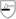 Πρότυπα: ΕΝ-388, ΕΝ-420ΓΑΝΤΙΑ ΑΠΟ ΥΦΑΣΜΑ & ΝΙΤΡΙΛΙΟΠεδίο χρήσης: για προστασία των χεριών σε εργασίες στις οποίες η παλάμη μπορεί να εκτεθεί σε χημικές ουσίες ή σε υγρό περιβάλλον, όπως συνεργεία συντήρησης σε υγρό περιβάλλον, υδραυλικοί, ελαιοχρωματιστές.Χαρακτηριστικά: Μήκος περ.20-25 εκ., πάχος: min 0,5 mmΥλικό κατασκευής: παλάμη, δάχτυλα και αντίχειρας από νιτρίλιο, μανσέτα και εξωτερικό μέρος από βαμβακερό ύφασμα με ελαστική ταινία σύσφιξης στο άνω μέρος της παλάμης ή ελαστική μανσέταΜηχανικές αντοχές : 3 (τριβή), 1 (κοπή με λεπίδα), 2 (διάσχιση), 3 (διάτρηση)Σήμανση:	CE, κατασκευαστής, κωδικός προϊόντος, έτος κατασκευής, κωδικοί μηχανικών αντοχών 3-1-2-2 εικονόσημο προστασίας από μηχανικούς κινδύνους   Πρότυπα: ΕΝ-388, ΕΝ-420ΓΑΝΤΙΑ ΔΕΡΜΑΤΙΝΑΠεδίο χρήσης: για την προστασία εργαζομένων σε εργασίες στις οποίες απαιτείται επιπλέον προστασία από μηχανικούς κινδύνους.Χαρακτηριστικά: Μήκος 30-40 εκ.μΥλικό κατασκευής: αδιάβροχο χοιρόδερμα, με εσωτερική επένδυση Σήμανση: CE Πρότυπα: ΕΝ 388 με επίπεδα μηχανικών αντοχών (3.2.3.2) , ΕΝ 12477 TIPO A, EN 407 413X4ΜΠΟΥΦΑΝ ΑΔΙΑΒΡΟΧΟ ΤΥΠΟΥ ΤΖΑΚΕΤ (με αποσπώμενα μανίκια) Πεδίο χρήσης: Σε όλους τους εργαζόμενους των τεχνικών συνεργείων (οδοκαθαριστές, εργάτες αποκομιδής, εργάτες νεκροταφείων, εργάτες πρασίνου, τεχνίτες και τεχνικούς που εκτείθονται σε εξωτερικές εργασίας για προστασία από βροχή και ψύχος)Χαρακτηριστικά: Μπουφάν με αποσπώμενα μανίκια. Γιακάς με ντουμπλάρισμα πολικού τύπου. Μανσέτες κα μέση με λάστιχο. 5 τσέπες. Υφασμα πολυεστέρα Oxford με επίχριση πολυουρεθάνης.Φόδρα από μαλλί πολικού τύπου από πολυεστέρα. Πρότυπα: ΕΝ 343ΠΑΝΤΕΛΟΝΙ ΕΡΓΑΣΙΑΣ ΑΠΟ ΥΦΑΣΜΑΠεδίο χρήσης:	για τους απασχολούμενους σε εργασίες καθαριότητας, και σε τεχνικές εργασίες, υδραυλικούς, ηλεκτρολόγους.Χαρακτηριστικά: Το παντελόνι θα είναι χρώματος Μπλε Μαρίν-Μπλε Ρουά, Γκρι- Πορτοκαλί, Μαύρο-Γκρι, Πράσινο-Μαύρο από pol/cot (65/35), και θα φέρει Ελαστικές πλευρές στη μέση. 7 Τσέπες εκ των οποίων 1 τσέπη για μέτρο.Διαγωνάλ 65% Πολυεστέρας 35% Βαμβάκι 245 g/m². Ύφασμα ανθεκτικό στο σχίσιμο και με καλή αναπνοή. Η συσκευασία θα είναι σε πλαστική σακούλα ανά τεμάχιο.Πρότυπα: EN ISO 13688:2013 Γενικές απαιτήσεις για τα ενδύματαΓΑΛΟΤΣΕΣΠεδίο χρήσης: στους απασχολούμενους στην ύπαιθρο υπό βροχή και τους υγρούς χώρους Χαρακτηριστικά: αδιάβροχο υπόδημα τύπου C(=μπότα) 2(=από συνθετικό υλικό), από αντιστατικό υλικό, αβλαβής, άνετη, σταθερή, με προστατευτικό δακτύλων έναντι κρούσης έως 200 J, με κλειστή φτέρνα και τακούνι απορρόφησης μηχανικής ενέργειας, με προστατευτικό σόλας έναντι διάτρησης και αντιολισθητική σόλα με αυλακώσεις .Σήμανση: CE, κατασκευαστής, κωδικός προϊόντος, έτος κατασκευής, μέγεθος, στη σόλα oil resistantΠρότυπα: ΕΝ-344, ΕΝ-345ΗΜΙΑΡΒΥΛΑ ΑΣΦΑΛΕΙΑΣ EN 345 S3Πεδίο χρήσης: σε όλους τους απασχολούμενους των τεχνικών συνεργείων ανεξαρτήτως εργασίας και τους απασχολούμενους σε εργασίες καθαριότητας εξωτερικών χώρων.Χαρακτηριστικά: υπόδημα τύπου Β(=ημιάρβυλο) 1(=από δέρμα), αδιάβροχο, από αντιστατικό υλικό, με ύψος που να προστατεύει τα σφυρά, αβλαβές, άνετο, σταθερό, με προστατευτικό δακτύλων έναντι κρούσης έως 200 J, με κλειστή φτέρνα και τακούνι απορρόφησης μηχανικής ενέργειας, με προστατευτικό σόλας έναντι διάτρησης και αντιολισθητική σόλα με αυλακώσεις από πολυουρεθάνη, με ημερομηνία παραγωγής, του τετραμήνου που έγινε η προμήθεια.Σήμανση: CE, κατασκευαστής, κωδικός προϊόντος, έτος κατασκευής, μέγεθος, σύμβολο S3. Πρότυπα: ΕΝ-345 S3ΝΙΤΣΕΡΑΔΕΣΠεδίο χρήσης: στους καθαριστές, στους εργάτες καθαριότητας, στους εργάτες κήπων (σε όλους τους εργαζόμενους στα τεχνικά συνεργεία)Πρότυπα: ΕΝ-850, class 3.1 (αδιαβροχοποίηση: 3, διαπνοή: 1) ΕΝ ISO 13688/2013, Χαρακτηριστικά: Αδιάβροχο σύνολο σακάκι-παντελόνι. Ραφές στεγανές. ΣΑΚΑΚΙ : Κουκούλα μόνιμη. Κλείσιμο με φερμουάρ με αυτί προστασίας. Αερισμός κάτω από τα μανίκια με κορδονότρυπες. Μανσέτες εσωτερικά ελαστικές. Σφίξιμο κάτω με ελαστικό κορδόνι. 2 τσέπες. Πτερύγιο αερισμού στην πλάτη. ΠΑΝΤΕΛΟΝΙ : Ελαστική μέση. Κλείσιμο παντελονιού με κόπιτσα. Γάμπες ρυθμιζόμενες κάτω με κόπιτσες. 2 τσέπες για χέρια.Υπόστρωμα πολυεστέρα με επίχριση ημι-πολυουρεθανίου και μέγεθος από S έως 3ΧL.ΚΑΠΕΛΑ Πεδίο χρήσης: σε όλους τους εργαζόμενους των τεχνικών συνεργείωνΧαρακτηριστικά: Κασκέτο Ανεξαρτήτου μεγέθους με λογότυπο του Δήμου Χίου στο μπροστινό μέρος. Η ημερομηνία παραγωγής του προϊόντος δεν θα πρέπει να ξεπερνάει το ένα έτος από την ημερομηνία παραγγελίας.Ενδεικτικά Υλικά: Διαγωνάλ 65% Πολυεστέρας 35% Βαμβάκι 245 g/m²ΦΟΥΤΕΡΠεδίο χρήσης: σε όλους τους εργαζόμενους των τεχνικών συνεργείων.Χαρακτηριστικά: Φούτερ εργασίας προτεινόμενο από 80% βαμβάκι Belcoro® και 20% πολυέστερ με λωρίδα ενίσχυσης στο πίσω μέρος του λαιμού και βαμβακερό/Lycra® λάστιχο στο λαιμό, τη μέση και τα μανίκια. Διαθέσιμο σε πολλά χρώματα. Με λογότυπο.EN ISO 13688:2013 Γενικές απαιτήσεις για τα ενδύματαΜΠΛΟΥΖΑΚΙ ΕΡΓΑΣΙΑΣΠεδίο χρήσης: στους απασχολούμενους στην ύπαιθρο τους θερινούς μήνες, σε εργασίες σε γήπεδα, κήπους, υδραυλικούς, καθαριστές, και εργάτες συγκομιδής απορριμμάτων, με τυπωμένο το λογότυπο του Δήμου Χίου εμπρός και πίσω από μελάνι νερού (μεταξοτυπία και όχι θερμομεταφερόμενο).Χαρακτηριστικά: Να είναι με έντονο διακρινόμενο χρώμα, και βάρος 180 gr/sm. Ως υλικό κατασκευής βαμβάκι 100%, θα διατεθεί σε μεγέθη S έως 4XL.ΣΚΟΙΝΙ ΑΣΦΑΛΕΙΑΣ ΜΕ ΑΠΟΣΒΕΣΤΗΡΑ 501R ΚΑΙ ΜΕΤΑΛΛΙΚΑ ΕΞΑΡΤΗΜΑΤΑΣχοινί ασφαλείας Kernmantle 11 mm, με βαρέως τύπου ραμμένες άκρες για επιπλέον αντίσταση και πακέτο απορροφητή SHOXX που περιορίζει τη δύναμη πρόσκρουσης κάτω των 6 kN. Με συνδεδεμένα τα εξαρτήματα FS820 και FS821. Βάρους μέχρι 1,5 kg. Μήκος 2 μέτρα. Επαγγελματική σειρά.. ΚΡΑΝΗ Κράνος εργοταξίου αεριζόμενο, σε ABS. Σχέδιο : κράνος βουνού : χωρίς προσωπίδα για καλύτερη κάθετη όραση. Πολύ λίγος όγκος. Ελαφρύ. Καλύπτρα πολυαμιδίου : 3 υφασμάτινες ζώνες με 8 σημεία στερέωσης. Μετωπίδα θερμοσχημματισμένη. Σύστημα σφιξίματος ROTOR ρυθμιζόμενο: περίμετρος κεφαλιού από 53 σε 63 cm. Διατίθεται με ιμάντα πρόσδεσης 3 σημείων σταθεροποίησης.             ΠΙΣΤΟΠΟΙΗΣΕΙΣ - ΠΡΟΤΥΠΑ:             EN397:2012 + A1:2012 Κάσκες εργοταξίου               MM	Εκτοξεύσεις τηγμένου μετάλλου              -20°C +50°C	             Χρήση : Πολύ χαμηλές θερμοκρασίες - -20°C / +50°CΩΤΟΑΣΠΙΔΕΣγια προστασία από τον θόρυβο τον μηχανημάτων             Αντιθορυβικό ακουστικά για κράνος εργοταξίου ρυθμιζόμενο σε ύψος. Σκέλη και κέλυφος                 από ABS υψηλής ευκαμψίας. Κελύφη γεμισμένα με συνθετικό αφρό. Χρησιμοποιείται μόνο              του, ή με το στήριγμα προσωπίδας.             ΠΙΣΤΟΠΟΙΗΣΕΙΣ - ΠΡΟΤΥΠΑ:              EN352-3:2002 Προστασία από το θόρυβο: Κεφαλόδεσμος τοποθετημένος στο κράνος για              τη βιομηχανία               SNR 26 dB	Μέση απόσβεση του θορύβου             H 29 dB	Εξασθένιση υψηλής συχνότητας             M 24 dB	Εξασθένιση μέσης συχνότητας             L 16 dB	Εξασθένιση χαμηλής συχνότητας             S/M/L	Μεγέθη / ΔιαστάσειςΣΤΟΛΗ ΠΡΟΣΤΑΣΙΑΣ ΑΠΟ ΧΗΜΙΚΑΦόρμα με ελαστική κουκούλα. Tύπος 4-B.  Mεμβράνη πολυαιθυλενίου μη υφαντό λαμιναρισμένο με μικροπόρους. Κλείσιμο με διπλό φερμουάρ, με αυτί προστασίας αυτοκόλλητο. Λάστιχο που σφίγγει στη μέση και στον αστράγαλο. Περικάρπιο με λάστιχο. Αντιστατικό. Μιας χρησης. Ατομική συσκευασία που κλείνει αεροστεγώς.             ΠΙΣΤΟΠΟΙΗΣΕΙΣ - ΠΡΟΤΥΠΑ:             EN ISO 13688:2013 Γενικές απαιτήσεις για τα ρούχα.               Απαιτήσεις απόδοσης σχετικές με ενδύματα των οποίων τα συνδετικά στοιχεία είναι                               αδιαπέραστα από υγρά (Τύπος 3) ή από ψεκασμούς (Τύπος 4)             EN14605:2005+A1:2009 Απαιτήσεις απόδοσης σχετικές με ενδύματα των οποίων τα                συνδετικά στοιχεία είναι αδιαπέραστα από υγρά (Τύπος 3) ή από ψεκασμούς (Τύπος 4)               ΤΥΠΟΣ	4B	Προστασία κατά των υγρών χημικών προϊόντων (εκνεφώσεις) - Τύπου               4B             Ενδύματα προστασίας για χρήση κατά των στερεών σωματιδίων - Ενδύματα τύπου 5             EN ISO 13982-1:2004+A1:2010 Ενδύματα προστασίας για χρήση κατά των στερεών               σωματιδίων - Ενδύματα τύπου 5               ΤΥΠΟΣ	5B	Προστασία ενάντια στις σκόνες (αμίαντος) + βιολογική προστασία              Τύπος 5B              Απαιτήσεις απόδοσης για προστατευτική ενδυμασία από χημικά που παρέχουν περιορισμένη               προστασία έναντι χημικών υγρών (εξοπλισμός τύπου 6)             EN13034:2005+A1:2009 Απαιτήσεις απόδοσης για προστατευτική ενδυμασία από χημικά              που παρέχουν περιορισμένη προστασία έναντι χημικών υγρών (εξοπλισμός τύπου 6)               ΤΥΠΟΣ	6B	Περιορισμένη προστασία κατά των υγρών χημικών προϊόντων +               βιολογική προστασία Τύπος 6B             Προστατευτική ενδυμασία - Απαιτήσεις απόδοσης και μέθοδοι δοκιμής για ενδυμασία              προστασίας από μολυσματικούς παράγοντες             EN14126:2003+AC:2004 Προστατευτική ενδυμασία - Απαιτήσεις απόδοσης και μέθοδοι               δοκιμής για ενδυμασία προστασίας από μολυσματικούς παράγοντες               Ενδύματα προστασίας κατά της ραδιενεργούς μόλυνσης. Απαιτήσεις και μέθοδοι δοκιμής              των μη αεριζόμενων προστατευτικών ενδυμασιών κατά της ραδιενεργού μόλυνσης υπό              μορφή σωματιδίων.             EN1073-2:2002 Ενδύματα προστασίας κατά της ραδιενεργούς μόλυνσης. Απαιτήσεις και              μέθοδοι δοκιμής των μη αεριζόμενων προστατευτικών ενδυμασιών κατά της ραδιενεργού              μόλυνσης υπό μορφή σωματιδίων.               ΚΑΤΗΓΟΡΙΑ	1	Ραδιενέργεια - Παράγοντας προστασίας 5 - Κλάση 1             Ηλεκτροστατικές ιδιότητες - Μέρος 5 - Απαιτήσεις απόδοσης των υλικών και του              συνδυασμού.              EN1149-5:2018 Ηλεκτροστατικές ιδιότητες - Μέρος 5 - Απαιτήσεις απόδοσης των υλικών               και του συνδυασμού.               .	Αντίσταση επιφάνειας μικρότερη ή ίση των 2.5 x10⁹ Ohms πάνω σε μια τουλάχιστον               από τις επιφάνειες, σύμφωνα με το EN1149-1             Απαιτήσεις απόδοσης για προστατευτικά ενδύματα που φοριούνται από χειριστές που               χρησιμοποιούν υγρά φυτοφάρμακα και για εργαζόμενους που εκτίθενται σε αυτά τα             εφαρμοζόμενα φυτοφάρμακα             EN ISO 27065:2017 Απαιτήσεις απόδοσης για προστατευτικά ενδύματα που φοριούνται από             χειριστές που χρησιμοποιούν υγρά φυτοφάρμακα και για εργαζόμενους που εκτίθενται σε             αυτά τα εφαρμοζόμενα φυτοφάρμακα              C1	Επίπεδο προστασίας κατά των φυτοφαρμάκων για έκθεση χαμηλής έντασης (C1)ΔείγματαΠροκειμένου να διαπιστωθούν και να αξιολογηθούν πληρέστερα όλα τεχνικά στοιχεία των προσφερόμενων ειδών καθώς και η συμμόρφωση τους με τις ζητούμενες τεχνικές προδιαγραφές της Υπηρεσίας, ο υποψήφιος ανάδοχος με την συμφερότερη από οικονομική άποψη προσφορά αποκλειστικά βάσει τιμής οφείλει επί ποινή αποκλεισμού εντός 5 ημερών από την ημέρα της έγγραφης ειδοποίησης του, να αποστείλει δείγματα των υπό προμήθεια ΜΑΠ που προσφέρουν, μέσα σε σακούλα ξεχωριστά το κάθε είδος με αυτοκόλλητο ταμπελάκι στο οποίο να αναγράφεται ο προμηθευτής ο αύξων αριθμός του είδους (σύμφωνα με την μελέτη) και οι προδιαγραφές του προϊόντος.Η επιτροπή αξιολόγησης έχει όλο το δικαίωμα να απορρίψει ένα μέσο ατομικής προστασίας εάν κρίνει ότι δεν είναι κατάλληλο για το σκοπό που προορίζεται.Τα ΜΑΠ θα πρέπει να παραμείνουν στις εγκαταστάσεις του Δήμου ώστε να αξιολογηθούν.Κάθε εργονομικά εξελιγμένη ή αισθητική βελτίωση στα ΜΑΠ θα εκτιμηθεί από την επιτροπή αξιολόγησης με την προϋπόθεση ότι δεν θα αποκλίνει από τα βασικά στοιχεία της προαναφερόμενης Τεχνικής Περιγραφής & Προδιαγραφής που αφορούν σύμφωνα με Ευρωπαϊκά standard εκφρασμένα κατά ΕΝ.Στον προμηθευτή που κατακυρώνεται η προμήθεια έχει την υποχρέωση να μεταβεί με δικά του μέσα ώστε να καταγράψει τα στοιχεία που απαιτούνται (νούμερα ενδυμάτων – υποδημάτων) που αναλογούν στους δικαιούχους εργαζομένους, ώστε να έχει πλήρη εικόνα για την σωστή παράδοση των ειδών.ΕΝΔΕΙΚΤΙΚΟΣ ΠΡΟΫΠΟΛΟΓΙΣΜΟΣ ΥΠΗΡΕΣΙΑΣ ΠΕΡΙΒΑΛΛΟΝΤΟΣ & ΠΡΑΣΙΝΟΥΕλέχθηκεΤριπολίτης Κων/νος Τεχνικός ΑσφαλείαςΕλέχθηκεΒρουλής Ιωάννης Ιατρός ΕργασίαςΟ ΣυντάξαςΛαγούδη ΔήμητραΟ ΠροϊστάμενοςΤσουρούς ΙωάννηςΑ/ΑΕΙΔΟΣΜΟΝΑΔΑΠΟΣΟΤΗΤΑΤΙΜΗ ΜΟΝΑΔΑΣΜΕΡΙΚΟ ΣΥΝΟΛΟ1Γάντια δερματοπάνινα γενικής χρήσεωςΖεύγος202,50 €50,00 €2Γάντια από ύφασμα και νιτρίλιοΖεύγος203,40 €68,00 €3Γάντια δερμάτιναΖεύγος105,70 €57,00 €4Μπουφάν ΑδιάβροχοΤεμ.540,00 €200,00 €5Παντελόνι εργασίας pol/cot (65/35%)Τεμ.2055,00 €1.100,00 €6Γαλότσες πλαστικέςΖεύγος217,00 €34,00 €7Ημιάρβυλα ασφαλείας ΕΝ 345 S3Ζεύγος1585,00 €1.275,00 €8Νιτσεράδα (ΕΝ 343 – class 3.3)Τεμ.533,60 €168,00 €9ΚαπέλοΤεμ.208,00 €160,00 €10ΦούτερΤεμ.2015,00 €300,00 €11Μπλουζάκι εργασίαςΤεμ.3015,00 €450,00 €12Σχοινί ασφαλείαςΤεμ.2137,00274,00 €13ΚράνηΤεμ.225,0050,00 €14ΩτοασπίδεςΤεμ.233,0066,00 €15Στολή Τεμ.210,0020,00 €ΜΕΡΙΚΟ ΣΥΝΟΛΟΜΕΡΙΚΟ ΣΥΝΟΛΟΜΕΡΙΚΟ ΣΥΝΟΛΟΜΕΡΙΚΟ ΣΥΝΟΛΟΜΕΡΙΚΟ ΣΥΝΟΛΟ4.272,00 €Φ.Π.Α. 17%Φ.Π.Α. 17%Φ.Π.Α. 17%Φ.Π.Α. 17%Φ.Π.Α. 17%726,24 €ΓΕΝΙΚΟ ΣΥΝΟΛΟ (€)ΓΕΝΙΚΟ ΣΥΝΟΛΟ (€)ΓΕΝΙΚΟ ΣΥΝΟΛΟ (€)ΓΕΝΙΚΟ ΣΥΝΟΛΟ (€)ΓΕΝΙΚΟ ΣΥΝΟΛΟ (€)4.998,24 €ΕλέχθηκεΤριπολίτης Κων/νος Τεχνικός ΑσφαλείαςΕλέχθηκεΒρουλής Ιωάννης Ιατρός ΕργασίαςΟ ΣυντάξαςΛαγούδη ΔήμητραΟ ΠροϊστάμενοςΤσουρούς ΙωάννηςΟ ΔιευθυντήςΓκιουβέτσης Γεώργιος